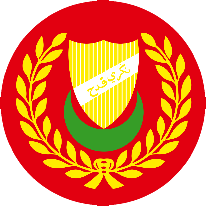 	BAHAGIAN	:	<< BAHAGIAN/CAWANGAN/ SEKSYEN >>	ALAMAT	:	<<ALAMAT>>	NO. TELEFON	:	<<NOMBOR TELEFON PEJABAT>>	NO. FAKS.		:	<<NOMBOR FAKS PEJABAT>>	LAMAN SESAWANG:	<<LAMAN SESAWANG PEJABAT>>Nama				:	Mohd. Sahrul Nizam bin JaafarGelaran Jawatan 		:	Penolong Perunding Latihan (Holistik) 1Gred Hakiki Jawatan		:	N32/N36Tarikh Penempatan		:	15 Oktober 2018Nama					:	Aishah binti MusaGelaran Jawatan		:	Perunding Latihan Kanan (Holistik)Gred Jawatan		:	M48/M52Tarikh				:	15 Oktober 2018Catatan:	Ketua Jabatan hendaklah memastikan bahawa myPortfolio dikaji semula dan dikemas kini apabila berlaku sebarang perubahan.CARTA ORGANISASI	11.1	JABATAN PERKHIDMATAN AWAM	11.2	INSTITUT TADBIRAN AWAM NEGARA	21.3	INTAN KAMPUS WILAYAH UTARA (KEDUDUKAN JAWATAN)	3CARTA FUNGSI	4AKTIVITI-AKTIVITI BAGI FUNGSI	5DESKRIPSI TUGAS	10PROSES KERJA, CARTA ALIR DAN SENARAI SEMAK	12Aktiviti 1.1.1	 :   Urusan Rekod Surat Masuk	12SENARAI UNDANG-UNDANG, PERATURAN DAN PUNCA KUASA	15SENARAI BORANG	16SENARAI JAWATANKUASA YANG DIANGGOTAI	171.1	JABATAN PERKHIDMATAN AWAM1.2	INSTITUT TADBIRAN AWAM NEGARAINTAN KAMPUS WILAYAH UTARAFUNGSI 1.0BAHAGIAN KHIDMAT PENGURUSAN1.1.1	Kemaskini Temujanji Pengarah1.1.2	Penyediaan Fail Dan Dokumen Mesyuarat PWU1.1.3	Urusan Surat Masuk1.1.4	Urusan Surat Keluar1.1.5	Urusan Penyediaan Surat 1.1.6	Proses Hantar dan Ambil Surat Pejabat Pos1.1.7	Urusan Daftar Mel1.1.8	Urusan Edaran Segera Dengan Tangan1.1.9	Urusan Selanggaraan Fail1.1.10	Pengendalian Mesin Franking1.1.11	Pengurusan Sistem Kad Perakam Waktu1.1.12	Permohonan Kemudahan Kenderaan Jabatan1.1.13	Selenggaraan Kenderaan Jabatan1.1.14	Penyelenggaraan Buku Log Kad Touch n Go dan Kad Inden1.1.15	Tatacara Menjawab Panggilan Telefon1.1.16	Kawalan Keselamatan Fizikal Bangunan1.1.17	Urusan Tempahan Kemudahan Fasiliti INTURA (Program Dalaman)1.1.18  Urusan Tempahabn Kemudahan Fasiliti INTURA (Program Agensi Luar)1.1.19	Pengurusan Perolehan Pakaian Seragam1.1.20	Urusan Penyelenggaraan Mesin Cetak1.1.21	Pemantauan Tugas Kontraktor Swasta1.1.22	Edaran Tempahan Peralatan Stor1.2.1	Penyediaan Anggaran Perbelanjaan Jabatan1.2.2	Urusan Perolehan (Tender)1.2.3 	Urusan Perolehan Sebut Harga1.2.4	Pengurusan Kontrak Kerajaan1.2.5	Maklum Balas Teguran Atau Pertanyaan Akauntan Negara/ Perbendaharaan / Audit1.2.6 	Urusan Perolehan (Pembelian Terus)1.2.7	Urusan Perolehan (Inden Kerja)1.2.8 	Urusan Waran Perjalanan Udara Awam (WPUA)1.2.9 	Urusan Gaji Dan Emolumen Pegawai Dan Kakitangan INTURA1.2.10 	Penyediakan Baucer Bayaran Pelbagai Tuntutan Melalui iGFMAS1.2.11	Urusan Kutipan Amanah dan Hasil (Tunai)1.2.12 	Urusan Kutipan Amanah dan Hasil (Cek)1.2.13 	Urusan Kutipan Amanah dan Hasil (Pesanan Kerajaan)1.2.14 	Urusan Daftar Bil Harian1.2.16 	Mengurus Bayaran Pendaftar Kursus (KUPON)1.2.17 	Urusan Laporan Pembayaran Pendaftaran Kursus1.2.19 	Urusan Laporan Terimaan Dan Bayaran Akaun Amanah1.2.20 	Urusan Laporan Daftar Bil Bulanan1.2.21 	Urusan Laporan Vot / Dana Mingguan1.2.22 	Penyediaan Baucer Bayaran bagi Modul Arahan Pembayaran iGFMAS 1.2.23	Penyediaan Penyata Kira-kira Wang  Tunai  1.3.1	Penerimaan Aset1.3.2	Penyelenggaraan Pembaikan Kerosakan Elektrik Mekanikal Sivil1.3.3	Penyelenggaraan Landskap dan Kebersihan Luar Bangunan1.3.4	Pengurusan Aduan Berkaitan Landskap dan Kebersihan Luar Bangunan1.3.5	Pemantauan Kerja Kontraktor1.4.1	Sajian	(1) Khidmat Sajian	1.4.2	Penginapan		(1)	Khidmat Penginapan		(2)	Perkhidmatan Pinjaman Peralatan SukanFUNGSI 2.0BAHAGIAN LATIHAN2.1.1	Urusan Pentadbiran Kursus (Sebelum/Semasa/Selepas)2.1.3	Pelaksanaan Aktiviti High Element di INCUBE INTURA2.1.4	Pelaksanaan Aktiviti Kembara2.2.1	Hebahan Tawaran Kursus Secara Atas Talian2.2.2	Perancangan Pengurusan Kursus Berjadual 2.2.3	Perundingan dan Khidmat Nasihat Melalui Telefon2.2.4	Perundingan dan Khidmat Nasihat Melalui Temujanji2.2.5	Sesi Penilaian Akhir Kursus2.2.6	Urusan Pentadbiran Kursus (Sebelum/Semasa/Selepas)2.2.7	Penyelenggaraan Rekod Kursus2.2.8	Penyediaan Bahan Pembelajaran2.2.9	Urusan Lawatan Sambil Belajar2.2.10	Penyediaan Brosur dan Program Kursus2.2.11	Urusan Penyampaian Ceramah2.2.12	Jemputan Penceramah Bukan INTAN2.2.13	Pengurusan Keurusetiaan Majlis2.3.1	Perancangan SKT Tahunan2.3.2	Penyediaan Jadual Latihan2.3.3	Penyediaan Kalendar Program Latihan2.3.4	Penyediaan Laporan Pencapaian SKT2.3.5	Penyediaan Takwim Mesyuarat Pengurusan Latihan INTURA2.3.6	Pengurusan Mesyuarat Pengurusan Latihan INTURA2.3.7	Penganjuran Bengkel Perancangan Strategik2.3.8	Penganjuran BPS Kajian Separuh PenggalFUNGSI 3.0PUSAT SUMBER MAKLUMAT3.1.1	Perolehan Bahan Bercetak3.1.2	Perkatalogan Dan Pengelasan3.1.3	Sirkulasi (Pinjaman & Pemulangan)3.1.4	Pertanyaan Rujukan3.1.5	Penerbitan Majalah (Bercetak Dan Maya)3.2.1	Liputan Fotografi Dan Videografi3.2.2	Penyediaan Video Aktiviti3.2.3	Reka Bentuk Grafik3.2.4	Cetakan Sijil Dan Maklumat Tunjuk ArahFUNGSI 4.0PUSAT SUMBER MAKLUMAT4.1	Pembangunan Sistem Baru4.2	Pembangunan Persembahan Multimedia4.3	Pengendalian Ujian ISAC4.4	Perolehan Peralatan ICT4.5	Perancangan Pengurusan Kursus ICT4.6	Penyelenggaraan Sistem Aplikasi4.7	Pentadbiran Pangkalan Data4.8	Pentadbiran Server dan Sistem Rangkaian Kampus4.9	Penyelenggaraan Perlatan ICT Dalaman4.10	Penyelenggaraan Peralatan ICT oleh Pembekal4.11	Pengendalian Sidang Video4.12	Pelupusan Aset ICTFUNGSI	:   KHIDMAT PENGURUSANSUB-FUNGSI	:   PENTADBIRAN Aktiviti 1.1.1	:   Urusan Rekod Surat MasukFUNGSI	:   KHIDMAT PENGURUSANSUB-FUNGSI	:   PENTADBIRAN Aktiviti 1.1.1	:   Urusan Rekod Surat MasukRujukan : Posisi Simbol Proses – 1.29 cm/0.05 cm	Standard Lebar Row : 1.5 cmFUNGSI	:   KHIDMAT PENGURUSANSUB-FUNGSI	:   PENTADBIRANAktiviti 1.1.1	:   Urusan Rekod Surat MasukMAKLUMAT PEGAWAIDILULUSKAN OLEHJADUAL PENGEMASKINIANBIL.TARIKHTAJUKTANDATANGANPENYELIA1.1.10.2018Peralihan FM ke myPortfolioKANDUNGANPERKARAMUKA SURAT1CARTA ORGANISASI11.3	INTAN KAMPUS WILAYAH UTARA (KEDUDUKAN JAWATAN)2CARTA FUNGSI3AKTIVITI-AKTIVITI BAGI FUNGSISUB FUNGSI	:1.1 	UNIT PENTADBIRANAKTIVITI	:SUB FUNGSI	:1.2	UNIT KEWANGANAKTIVITI	:SUB FUNGSI	:1.3	UNIT ASET, STOR DAN PENYELENGGARAANAKTIVITI	:SUB FUNGSI	:1.4	UNIT DOMESTIKAKTIVITI	:SUB FUNGSI	:2.1	UNIT PENGUKUHAN PASUKANAKTIVITI	:SUB FUNGSI	:2.2-a	UNIT PENYAMPAIAN PERKHIDMATAN2.2-b	UNIT PEMBANGUNAN HOLISTIK AKTIVITI	:SUB FUNGSI	:2.3	UNIT PENTADBIRAN LATIHANAKTIVITI	:SUB FUNGSI	:3.1	SUMBERAKTIVITI	:SUB FUNGSI	:3.2	PENERBITANAKTIVITI	:SUB FUNGSI	:4.0	TEKNOLOGI MAKLUMAT DAN KOMUNIKASIAKTIVITI	:4DESKRIPSI TUGASMAKLUMAT UMUMMAKLUMAT UMUMMAKLUMAT UMUMMAKLUMAT UMUMMAKLUMAT UMUMMAKLUMAT UMUMMAKLUMAT UMUMMAKLUMAT UMUMMAKLUMAT UMUMMAKLUMAT UMUMGelaran JawatanGelaran JawatanGelaran JawatanGelaran JawatanPenolong Perunding LatihanPenolong Perunding LatihanPenolong Perunding LatihanKetua PerkhidmatanKetua PerkhidmatanKPPARingkasan Gelaran JawatanRingkasan Gelaran JawatanRingkasan Gelaran JawatanRingkasan Gelaran JawatanPPL(H)1PPL(H)1PPL(H)1Kedudukan di Waran PerjawatanKedudukan di Waran PerjawatanBekalan B.06 - Program 5.1.2.11Butiran (224)Waran Perjawatan Bil. A 154 Tahun 2018Gred JawatanGred JawatanGred JawatanGred JawatanN32/N36N32/N36N32/N36BidangBidangPengurusan Sumber ManusiaGred JDGred JDGred JDGred JDN32N32N32Sub BidangSub BidangPembangunan LatihanStatus JawatanStatus JawatanStatus JawatanStatus JawatanHakikiHakikiHakikiDisediakan OlehDisediakan OlehMohd Sahrul Nizam Bin JaafarPenolong Perunding LatihanHirarki 1/BahagianHirarki 1/BahagianHirarki 1/BahagianHirarki 1/BahagianINTANINTANINTANDisemak OlehDisemak OlehAishah Binti MusaPerunding Latihan KananHirarki 2/Cawangan/ Sektor/UnitHirarki 2/Cawangan/ Sektor/UnitHirarki 2/Cawangan/ Sektor/UnitHirarki 2/Cawangan/ Sektor/UnitINTURAINTURAINTURADiluluskan olehDiluluskan olehAizal Bin MazlanPengarah WilayahSkim PerkhidmatanSkim PerkhidmatanSkim PerkhidmatanSkim PerkhidmatanPenolong Pegawai TadbirPenolong Pegawai TadbirPenolong Pegawai TadbirTarikh DokumenTarikh Dokumen15 Oktober 2018 TUJUAN PEWUJUDAN JAWATAN TUJUAN PEWUJUDAN JAWATAN TUJUAN PEWUJUDAN JAWATAN TUJUAN PEWUJUDAN JAWATAN TUJUAN PEWUJUDAN JAWATAN TUJUAN PEWUJUDAN JAWATAN TUJUAN PEWUJUDAN JAWATAN TUJUAN PEWUJUDAN JAWATAN TUJUAN PEWUJUDAN JAWATAN TUJUAN PEWUJUDAN JAWATANMembantu melaksanakan latihan dalam perkhidmatan kepada penjawat awam bagi memastikan penyampaian perkhidmatan yang kompeten dan selari dengan dasar serta peraturan yang berkuat kuasa.Membantu melaksanakan latihan dalam perkhidmatan kepada penjawat awam bagi memastikan penyampaian perkhidmatan yang kompeten dan selari dengan dasar serta peraturan yang berkuat kuasa.Membantu melaksanakan latihan dalam perkhidmatan kepada penjawat awam bagi memastikan penyampaian perkhidmatan yang kompeten dan selari dengan dasar serta peraturan yang berkuat kuasa.Membantu melaksanakan latihan dalam perkhidmatan kepada penjawat awam bagi memastikan penyampaian perkhidmatan yang kompeten dan selari dengan dasar serta peraturan yang berkuat kuasa.Membantu melaksanakan latihan dalam perkhidmatan kepada penjawat awam bagi memastikan penyampaian perkhidmatan yang kompeten dan selari dengan dasar serta peraturan yang berkuat kuasa.Membantu melaksanakan latihan dalam perkhidmatan kepada penjawat awam bagi memastikan penyampaian perkhidmatan yang kompeten dan selari dengan dasar serta peraturan yang berkuat kuasa.Membantu melaksanakan latihan dalam perkhidmatan kepada penjawat awam bagi memastikan penyampaian perkhidmatan yang kompeten dan selari dengan dasar serta peraturan yang berkuat kuasa.Membantu melaksanakan latihan dalam perkhidmatan kepada penjawat awam bagi memastikan penyampaian perkhidmatan yang kompeten dan selari dengan dasar serta peraturan yang berkuat kuasa.Membantu melaksanakan latihan dalam perkhidmatan kepada penjawat awam bagi memastikan penyampaian perkhidmatan yang kompeten dan selari dengan dasar serta peraturan yang berkuat kuasa.Membantu melaksanakan latihan dalam perkhidmatan kepada penjawat awam bagi memastikan penyampaian perkhidmatan yang kompeten dan selari dengan dasar serta peraturan yang berkuat kuasa.AKAUNTABILITIAKAUNTABILITIAKAUNTABILITITUGAS UTAMATUGAS UTAMA1.1.1.Membantu merancang penyediaan dan pembangunan program latihan Unit Pembangunan Holistik supaya tugasan berjalan dengan teratur, kemas dan mencapai objektif.Membantu merancang penyediaan dan pembangunan program latihan Unit Pembangunan Holistik supaya tugasan berjalan dengan teratur, kemas dan mencapai objektif.Membantu merancang penyediaan dan pembangunan program latihan Unit Pembangunan Holistik supaya tugasan berjalan dengan teratur, kemas dan mencapai objektif.a.a.Membantu Perunding Latihan Kanan, Unit Pembangunan Holistik merancang pembangunan dan penyediaan program latihan dengan lancar dan teratur; danMembantu Perunding Latihan Kanan, Unit Pembangunan Holistik merancang pembangunan dan penyediaan program latihan dengan lancar dan teratur; danb.b.Membantu Perunding Latihan Kanan, Unit Pembangunan Holistik merancang, penambahbaikan aktiviti latihan.Membantu Perunding Latihan Kanan, Unit Pembangunan Holistik merancang, penambahbaikan aktiviti latihan.2.2.2.Menguruskan aktiviti latihan Unit Pembangunan Holistik berjalan dengan terancang dan teratur.Menguruskan aktiviti latihan Unit Pembangunan Holistik berjalan dengan terancang dan teratur.Menguruskan aktiviti latihan Unit Pembangunan Holistik berjalan dengan terancang dan teratur.a.a.Menyediakan keperluan dokumen, sistem dan peralatan bagi tujuan penganjuran program latihan Unit Pembangunan Holistik;Menyediakan keperluan dokumen, sistem dan peralatan bagi tujuan penganjuran program latihan Unit Pembangunan Holistik;b.b.Memastikan keperluan dokumen (Borang Permintaan, Ringkasan Kursus dan Minit Bebas) dan peralatan sempurna sebelum penganjuran program latihan;Memastikan keperluan dokumen (Borang Permintaan, Ringkasan Kursus dan Minit Bebas) dan peralatan sempurna sebelum penganjuran program latihan;c.c.Menyelesaikan proses penawaran, pemilihan dan pengesahan kehadiran peserta yang menyertai program latihan menepati sasaran tahunan yang ditetapkan;Menyelesaikan proses penawaran, pemilihan dan pengesahan kehadiran peserta yang menyertai program latihan menepati sasaran tahunan yang ditetapkan;d.d.Mengendalikan dan mengurus program latihan mengikut jadual latihan tahunan; danMengendalikan dan mengurus program latihan mengikut jadual latihan tahunan; dane.e.Menyelesaikan tugas-tugas pasca program latihan selepas penganjuran seperti penyediaan laporan dan dokumentasi.Menyelesaikan tugas-tugas pasca program latihan selepas penganjuran seperti penyediaan laporan dan dokumentasi.3.3.3.Membantu melaksana dan mengukuhkan jaringan kerjasama (engagement) dengan Jabatan dan Agensi yang terlibat (pelanggan) bagi memastikan penyediaan & pembangunan latihan dapat dilaksanakan dengan sebaiknya dan memenuhi ekspektasi pelanggan.Membantu melaksana dan mengukuhkan jaringan kerjasama (engagement) dengan Jabatan dan Agensi yang terlibat (pelanggan) bagi memastikan penyediaan & pembangunan latihan dapat dilaksanakan dengan sebaiknya dan memenuhi ekspektasi pelanggan.Membantu melaksana dan mengukuhkan jaringan kerjasama (engagement) dengan Jabatan dan Agensi yang terlibat (pelanggan) bagi memastikan penyediaan & pembangunan latihan dapat dilaksanakan dengan sebaiknya dan memenuhi ekspektasi pelanggan.a.a.Membantu Perunding Latihan Kanan dan Pegawai Tadbir Latihan dalam membina dan mengukuhkan jaringan kerjasama dengan Jabatan dan Agensi yang terlibat (pelanggan) melalui pelaksanaan program latihan & pembangunan dalam memastikan program latihan yang dirancang dapat dilaksanakan;Membantu Perunding Latihan Kanan dan Pegawai Tadbir Latihan dalam membina dan mengukuhkan jaringan kerjasama dengan Jabatan dan Agensi yang terlibat (pelanggan) melalui pelaksanaan program latihan & pembangunan dalam memastikan program latihan yang dirancang dapat dilaksanakan;Membantu melaksana dan mengukuhkan jaringan kerjasama (engagement) dengan Jabatan dan Agensi yang terlibat (pelanggan) bagi memastikan penyediaan & pembangunan latihan dapat dilaksanakan dengan sebaiknya dan memenuhi ekspektasi pelanggan.Membantu melaksana dan mengukuhkan jaringan kerjasama (engagement) dengan Jabatan dan Agensi yang terlibat (pelanggan) bagi memastikan penyediaan & pembangunan latihan dapat dilaksanakan dengan sebaiknya dan memenuhi ekspektasi pelanggan.Membantu melaksana dan mengukuhkan jaringan kerjasama (engagement) dengan Jabatan dan Agensi yang terlibat (pelanggan) bagi memastikan penyediaan & pembangunan latihan dapat dilaksanakan dengan sebaiknya dan memenuhi ekspektasi pelanggan.b.b.Membantu Perunding Latihan Kanan dan Pegawai Tadbir Latihan menguruskan projek khas melalui penganjuran program latihan Jabatan dan Agensi lain (pelanggan); danMembantu Perunding Latihan Kanan dan Pegawai Tadbir Latihan menguruskan projek khas melalui penganjuran program latihan Jabatan dan Agensi lain (pelanggan); danc.c.Membantu Jabatan atau Agensi lain dalam menyampaikan input pembelajaran yang diperlukan dan memastikan ekspektasi pelanggan dipenuhi.Membantu Jabatan atau Agensi lain dalam menyampaikan input pembelajaran yang diperlukan dan memastikan ekspektasi pelanggan dipenuhi.4.4.4.Menyediakan penulisan berbentuk ulasan buku atau artikel untuk memberi input dalam pembangunan latihan yang dilaksanakan bagi memastikan kompetensi modal insan yang unggul.Menyediakan penulisan berbentuk ulasan buku atau artikel untuk memberi input dalam pembangunan latihan yang dilaksanakan bagi memastikan kompetensi modal insan yang unggul.Menyediakan penulisan berbentuk ulasan buku atau artikel untuk memberi input dalam pembangunan latihan yang dilaksanakan bagi memastikan kompetensi modal insan yang unggul.a.a.Menyediakan ulasan buku atau artikel untuk meningkatkan pencapaian objektif dalam perancangan pembangunan latihan.Menyediakan ulasan buku atau artikel untuk meningkatkan pencapaian objektif dalam perancangan pembangunan latihan.DIMENSIDIMENSIDIMENSIDIMENSIDIMENSIDIMENSIDIMENSIDIMENSIDIMENSIDIMENSILatihan Kepada 297,355 orang Penjawat Awam di Wilayah UtaraLatihan Kepada 297,355 orang Penjawat Awam di Wilayah UtaraLatihan Kepada 297,355 orang Penjawat Awam di Wilayah UtaraLatihan Kepada 297,355 orang Penjawat Awam di Wilayah UtaraLatihan Kepada 297,355 orang Penjawat Awam di Wilayah UtaraLatihan Kepada 297,355 orang Penjawat Awam di Wilayah UtaraLatihan Kepada 297,355 orang Penjawat Awam di Wilayah UtaraLatihan Kepada 297,355 orang Penjawat Awam di Wilayah UtaraLatihan Kepada 297,355 orang Penjawat Awam di Wilayah UtaraLatihan Kepada 297,355 orang Penjawat Awam di Wilayah UtaraSejumlah 50 Kursus Dan Seminar Ditawarkan SetahunSejumlah 50 Kursus Dan Seminar Ditawarkan SetahunSejumlah 50 Kursus Dan Seminar Ditawarkan SetahunSejumlah 50 Kursus Dan Seminar Ditawarkan SetahunSejumlah 50 Kursus Dan Seminar Ditawarkan SetahunSejumlah 50 Kursus Dan Seminar Ditawarkan SetahunSejumlah 50 Kursus Dan Seminar Ditawarkan SetahunSejumlah 50 Kursus Dan Seminar Ditawarkan SetahunSejumlah 50 Kursus Dan Seminar Ditawarkan SetahunSejumlah 50 Kursus Dan Seminar Ditawarkan SetahunKELAYAKAN AKADEMIK/IKHTISASKELAYAKAN AKADEMIK/IKHTISASKELAYAKAN AKADEMIK/IKHTISASKELAYAKAN AKADEMIK/IKHTISASKELAYAKAN AKADEMIK/IKHTISASKELAYAKAN AKADEMIK/IKHTISASKELAYAKAN AKADEMIK/IKHTISASKELAYAKAN AKADEMIK/IKHTISAS1.1.STPM STPM STPM 2.2.Diploma  Diploma  Diploma  KOMPETENSIKOMPETENSIKOMPETENSIKOMPETENSIKOMPETENSIKOMPETENSIKOMPETENSIKOMPETENSIKOMPETENSIKOMPETENSI1.Kemahiran KomunikasiKemahiran KomunikasiKemahiran KomunikasiKemahiran KomunikasiKemahiran KomunikasiKemahiran KomunikasiKemahiran KomunikasiKemahiran KomunikasiKemahiran Komunikasi2.Kemahiran Perancangan dan Pengurusan Kemahiran Perancangan dan Pengurusan Kemahiran Perancangan dan Pengurusan Kemahiran Perancangan dan Pengurusan Kemahiran Perancangan dan Pengurusan Kemahiran Perancangan dan Pengurusan Kemahiran Perancangan dan Pengurusan Kemahiran Perancangan dan Pengurusan Kemahiran Perancangan dan Pengurusan 3.Kemahiran Komputer (Peringkat Pertengahan)Kemahiran Komputer (Peringkat Pertengahan)Kemahiran Komputer (Peringkat Pertengahan)Kemahiran Komputer (Peringkat Pertengahan)Kemahiran Komputer (Peringkat Pertengahan)Kemahiran Komputer (Peringkat Pertengahan)Kemahiran Komputer (Peringkat Pertengahan)Kemahiran Komputer (Peringkat Pertengahan)Kemahiran Komputer (Peringkat Pertengahan)4.Kemahiran Berperanan sebagai Penceramah / Fasilitator / PemudahcaraKemahiran Berperanan sebagai Penceramah / Fasilitator / PemudahcaraKemahiran Berperanan sebagai Penceramah / Fasilitator / PemudahcaraKemahiran Berperanan sebagai Penceramah / Fasilitator / PemudahcaraKemahiran Berperanan sebagai Penceramah / Fasilitator / PemudahcaraKemahiran Berperanan sebagai Penceramah / Fasilitator / PemudahcaraKemahiran Berperanan sebagai Penceramah / Fasilitator / PemudahcaraKemahiran Berperanan sebagai Penceramah / Fasilitator / PemudahcaraKemahiran Berperanan sebagai Penceramah / Fasilitator / PemudahcaraPENGALAMANPENGALAMANPENGALAMANPENGALAMANPENGALAMANPENGALAMANPENGALAMANPENGALAMANPENGALAMANPENGALAMAN1.2 Tahun Pengalaman Dalam Bidang2 Tahun Pengalaman Dalam Bidang2 Tahun Pengalaman Dalam Bidang2 Tahun Pengalaman Dalam Bidang2 Tahun Pengalaman Dalam Bidang2 Tahun Pengalaman Dalam Bidang2 Tahun Pengalaman Dalam Bidang2 Tahun Pengalaman Dalam Bidang2 Tahun Pengalaman Dalam Bidang2.Pentauliahan Sijil Jurulatih INTANPentauliahan Sijil Jurulatih INTANPentauliahan Sijil Jurulatih INTANPentauliahan Sijil Jurulatih INTANPentauliahan Sijil Jurulatih INTANPentauliahan Sijil Jurulatih INTANPentauliahan Sijil Jurulatih INTANPentauliahan Sijil Jurulatih INTANPentauliahan Sijil Jurulatih INTAN5PROSES KERJA, CARTA ALIR DAN SENARAI SEMAK5.1PROSES KERJABIL.TANGGUNG JAWABPROSES KERJAPEGAWAI LAIN YANG ADA HUBUNGAN/ DIRUJUKUNDANG-UNDANG, PERATURAN DAN PUNCA KUASA6.1CARTA ALIRTANGGUNGJAWABTANGGUNGJAWABPROSES KERJAPROSES KERJATEMPOH MASA7.1SENARAI SEMAKBIL.TINDAKANTANDA ( / )CATATAN8SENARAI UNDANG-UNDANG, PERATURAN DAN PUNCA KUASA9SENARAI BORANGBIL.BORANGKOD BORANGDaftar Surat MasukAm 1010SENARAI JAWATANKUASA YANG DIANGGOTAI BIL.JAWATANKUASAPERANANMesyuarat Pengurusan Latihan INTURA (2 bulan sekali)Ahli